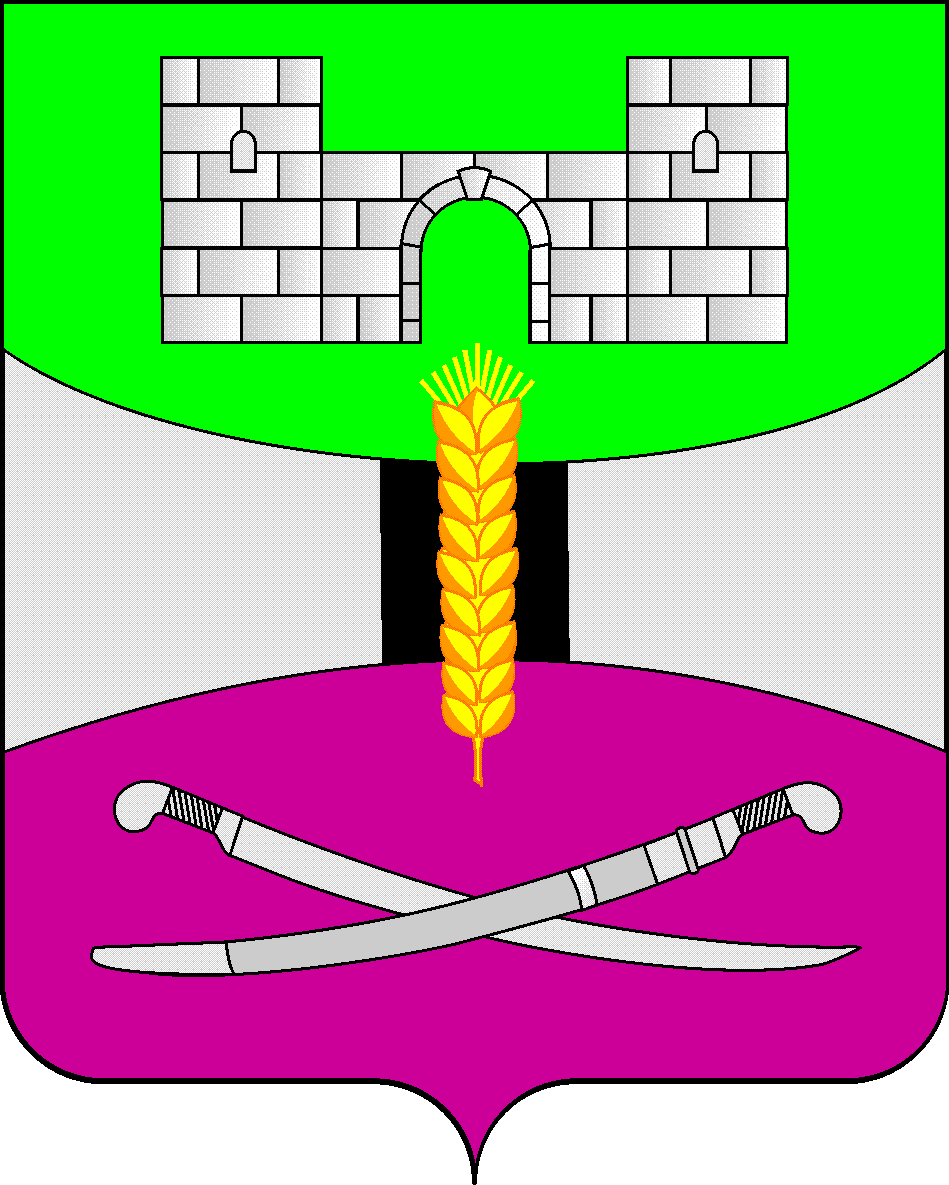 АДМИНИСТРАЦИЯ МУНИЦИПАЛЬНОГО ОБРАЗОВАНИЯЩЕРБИНОВСКИЙ РАЙОНПОСТАНОВЛЕНИЕот 24.10.2023                                                                                                               № 1001ст-ца СтарощербиновскаяОб утверждении программы муниципального образования Щербиновский район«Повышение рождаемости в муниципальном образовании Щербиновский район» Во исполнение пункта 7 перечня поручений Президента Российской          Федерации по итогам совещания о мерах по повышению рождаемости в         Российской Федерации от 1 марта 2023 года № Пр-826, в соответствии с приказом Министерства труда и социальной защиты Российской Федерации от 5 мая 2023 года № 436 «Об утверждении методических рекомендаций по оценке демографического потенциала субъекта Российской Федерации и разработке региональных программ по повышению рождаемости» п о с т а н о в л я ю:1. Утвердить программу муниципального образования Щербиновский район «Повышение рождаемости в муниципальном образовании Щербиновский район» (прилагается).2. Отделу по взаимодействию с органами местного самоуправления администрации муниципального образования Щербиновский район (Терещенко) разместить настоящее постановление на официальном сайте администрации муниципального образования Щербиновский район.3. Отделу муниципальной службы, кадровой политики и делопроизводства администрации муниципального образования Щербиновский район        (Гусева) опубликовать настоящее постановление в периодическом печатном издании «Информационный бюллетень органов местного самоуправления муниципального образования Щербиновский район».4. Контроль за выполнением настоящего постановления оставляю за собой.5. Постановление вступает в силу на следующий день после его официального опубликования.Исполняющий полномочия главымуниципального образованияЩербиновский район                                                                   С.Ю. Дормидонтовпрограммамуниципального образования Щербиновский район«Повышение рождаемости в муниципальном образовании Щербиновский район»ПАСПОРТпрограммы муниципального образования Щербиновский район «Повышение рождаемости в муниципальном образовании Щербиновский район»Общие положения1.1. Численность постоянного населения Щербиновского района на        1 января 2023 года составляет 34 029 человек. С 2017 года отмечается ежегодная убыль, отрицательная динамика продолжается. Естественная убыль населения в 2022 году составила 372 человек, по сравнению с 2021 годом она уменьшилась на 41 человек.Анализируя демографический потенциал Щербиновского района, можно предположить, что на сокращение рождаемости влияют следующие факторы.В первую очередь в районе наблюдается сокращение численности женщин активного репродуктивного возраста 25 - 34 лет (возраст, на который приходится наибольшее число повторных рождений).Одновременно наблюдается снижение численности возрастной группы  20 - 24 года, в которой наиболее высокие репродуктивные возможности рождения первых детей. В то же время с 2017 года увеличивается численность женщин в возрастной группе 15-19 лет, и можно предположить, что с учетом воздействия на эту группу она может представлять демографический потенциал рождения первых детей на перспективу ближайших 3-5 лет. По состоянию на 1 января 2023 года доля женщин фертильного возраста среди всех женщин в Щербиновском  районе составляла 39,6 %. 	1.2. Программа муниципального образования Щербиновский район «Повышение рождаемости в муниципальном образовании Щербиновский район» (далее - программа) подготовлена в соответствии с постановлением главы администрации (губернатора)  Краснодарского   края   от  29 июня 2023 года     № 417 «Об утверждении региональной программы по повышению рождаемости в Краснодарском крае» с целью выработки мер по повышению рождаемости в Щербиновском районе. Программа включает в себя оценку демографического потенциала Щербиновского района, установление нового комплекса мер по повышению рождаемости и поддержке семей с детьми, а также определение целевых значений показателей рождаемости в Щербиновском районе на период 2024 - 2026 годов.1.3.	Участники программы направляют координатору муниципальной программы ежеквартально, не позднее 10-го числа месяца, следующего за отчетным кварталом, отчеты о реализации перечня мероприятий программы. 2. Оценка демографического потенциала Щербиновского района2.1. Численность, структура, движение населения Щербиновского районаЗа 2017 – 2022 годы в Щербиновском районе отмечается снижение численности населения – на 5,8 %: мужского населения – на 5,2 %, женского населения – на 6,3 %.Таблица № 1Прирост (снижение) численности населения за 2017 – 2022 годы, %Среди мужчин Щербиновского района наибольший прирост населения за 2017 – 2022 гг. произошел в возрастных группах 80-84 года, 90-94 года и 
95-99 лет на 195,1 %, 700 % и 300 %. В то же время больше всего снизилось число мужчин в возрастных группах 0-4 года, 75-79 лет и 55-59 лет на 27,5 %, 62,6 % и 18,9 %. Среди женского населения за тот же период наибольший прирост наблюдается в возрастных группах 70-74 года, 80-84 года и 95-99 лет на 191,6 %, 195,2 % и 380 %. В то же время больше всего снизилось число женщин в возрастных группах 0-4 года, 30-34 лет и 75-79 лет на 31,3 %, 21,2 % и 61,6 %.Общая численность населения в Щербиновском районе на 1 января 2023 года составила 34 029 человек, из них мужчины: 15777 человека, женщины: 18252 человека. Молодое население: 3619 человек – 10,64 %; Работающее население: 18326 человек – 53,85 %.Пожилое население – 6187 человек – 18,18 %.На территории Щербиновского района проживает около 40 национальностей, наиболее многочисленные из них: русские – 34 603 человек (96,60%), украинцы –359 человек (1,00%), армяне – 207 человек (0,58%). Численное и процентное соотношение, по сравнению с 2022 годом, остается практически неизменным.Таблица № 2Коэффициент естественного прироста Для Щербиновского района характерен средний уровень убыли населения. Максимальное отрицательное значение убыли населения наблюдалось в 2021 году (- 12,1).Возрастно-половая структура, т.е. распределение людей по полу и возрасту, необходима для изучения демографических и социально-экономических процессов.Возрастной состав населения является важным демографическим показателем, так как с его помощью можно определить долю трудоспособного населения, а, следовательно, некоторые характеристики развития отраслей промышленности, зависящей от доли занятого в ней населения.2.2. Показатели рождаемости в Щербиновском районе Таблица № 3Абсолютное число рождений (без мертворожденных) за период 2020 – 2022 годыТаблица № 4Рождаемость в Щербиновском районе за 2020 – 2022 гг. на 1000 чел.В Щербиновском районе в период с 2020 по 2022 годы рождаемость снизилась.Таблица № 5В прогнозных значениях рождений в Щербиновском районе на предстоящие три года (2023, 2024, 2025 годы) наблюдается тенденция увеличения абсолютного количества рождений детей и по высокому, и по среднему, и по низкому вариантам прогноза.2.3. Социально-медицинские показатели в Щербиновском районеТаблица № 6Динамика числа женщин, сделавших аборт, в расчете на 1000 женщин фертильного возраста (15 - 49 лет) за период 2020 - 2022 года по Щербиновскому району в сравнении с показателями Краснодарского края*Данный показатель не предусмотрен стандартами статистического наблюдения. Расчет произведен по количеству легальных абортов на 1 000 женщин фертильного возраста (15 – 49 лет).По целому по ряду показателей работы службы родовспоможения Щербиновского района по профилактике абортов в динамике отмечается значительное улучшение показателей. Показатель числа медицинских легальных абортов в Щербиновском районе стабильно снижается.Таблица № 7Число легальных абортов на 100 родов в динамике за период 
2020- 2022 годов по Щербиновскому району в сравнении с показателямиКраснодарского края*Данный показатель не предусмотрен стандартами статистического наблюдения. Расчет произведен по количеству легальных абортов на 100 родов.Учитывая общее количество родов в 2022 году (40) и общее количество медицинских легальных абортов (6), соотношение родов к абортам составило следующую пропорцию: на 100 родов приходиться 3,5 абортов (2021 год – на 100 родов - 3,6 абортов).Проводимое в кабинетах медико-социальной помощи беременным анонимное анкетирование женщин, желающей прервать беременность, позволило выявить основные причины прерывания беременности. При анализе установлено: Возраст обратившихся:менее 18 лет – 0 женщин;18-29 лет – 9 женщин;30-39 лет – 14 женщин;40-49 года – 6 женщины.Наличие детей: первая беременность – 1 женщина;вторая беременность – 12 женщина;третья и последующие беременности – 16 женщин.Место проживания: село – 29 женщин;город – 0 женщин.Семейное положение: замужем – 16 женщины; одинокая – 4 женщина;разведена – 9 женщин; вдова – 0 женщин.Занятость: имеет постоянную работу – 7 женщин;постоянная работа отсутствует – 22 женщины.Основные причины прерывания беременности: социальные – 3 женщин;экономические (материальные) трудности – 24 женщин, из них:финансовая неустойчивость семьи – 5 женщин;отсутствие постоянной работы – 22 женщины;недостаточная площадь жилья или жилищные трудности 
2 женщин;карьера или боязнь потерять работу – 0 женщин;отсутствие мест в дошкольных учреждениях – 0 женщин;психологические – 0 женщин;	другое – 0 женщин.В рамках проводимой работы по профилактике абортов, а также с целью помощи беременным женщинам, оказавшимся в трудной жизненной ситуации, в ГБУЗ «Щербиновская ЦРБ» МЗ КК, организован 1 кабинет медико-социальной помощи беременным, оказавшимся в трудной жизненной ситуации (далее – кабинет МСП). В нем работают: 1 психолог.В 2022 году сотрудники кабинета МСП оказали помощь 
29 беременным женщинам, оказавшимся в трудной жизненной ситуации.В рамках оказания медико-социальной помощи беременным, оказавшимся в трудной жизненной ситуации, в женской консультации Щербиновского района за 2022 год 29 женщин (100 % от обратившихся на аборт) женщины прошли доабортное консультирование (в 2021 году – 38 (100 %) от обратившихся за направлением на аборт). Таблица № 8Эффективность доабортного консультированияИсходя из представленных в таблице данных в динамике, абсолютное число обратившихся за направлением на аборт женщин за 3 года (2020– 2022 годы) снизилось на 27,5 %. Благодаря профилактической работе акушерско-гинекологической службы, работе специалистов кабинета МСП доля женщин, отказавшихся от аборта и вставших на учет по беременности, за эти 3 года выросла на 6,8% от числа обратившихся.Демография Щербиновского района в значительной степени зависит от уровня рождаемости. В условиях депопуляции важным становится использование всех ресурсов повышения рождаемости. Основными направлениями сохранения и повышения рождаемости в Краснодарском крае является преодоление бесплодия у супружеских пар, в том числе, с применением экстракорпорального оплодотворения (ЭКО), как наиболее эффективного метода достижения беременности при бесплодии. Таблица № 9Число родов у женщин после ЭКО 2.4. Социально-экономические условия рождения и воспитания детей в Щербиновском районеВсего в ГБУЗ «Щербиновская ЦРБ» МЗ КК, работает 7 врачей-акушеров-гинекологов, 1 врач-неонатолог, 5 врачей-педиатров.Укомплектованность врачами-неонатологами в 2016 году в Щербиновском районе составила 100,0 %, в 2021 году – 100,0 %, врачами-педиатрами – в 2021 году – 60,5 %, в 2022 – 48,8 %, врачами-акушерами-гинекологами – в 2021 году – 80,9 %, в 2022 году – 83,3 %. Ежегодно наблюдается отток определенного количества врачей и средних медицинских работников в медицинские организации негосударственных форм собственности и санаторно-курортной сети.2.5. Динамика уровня занятости женщин с детьми дошкольного возраста за период 2017 – 2022 годыЖенщины, имеющие детей дошкольных возрастов, после завершения отпуска по уходу за ребенком могут продолжить осуществлять свою профессиональную деятельность. Также на уровень занятости женщин с детьми дошкольного возраста влияет сфера профессиональной деятельности женщины и ее особенности, так как не всегда у женщины есть возможность работать по гибкому графику или в дистанционном формате. Отсутствие проблем с доступностью организаций дошкольного образования и возможность совмещения работы с уходом за ребенком может напрямую влиять на репродуктивные решения населения в пользу рождения большего числа детей в семье. С другой стороны, высокий уровень занятости женщин с детьми дошкольного возраста может свидетельствовать о низком уровне доходов населения. То есть, из-за нехватки денежных средств и недостаточности помощи со стороны государства и родственников женщина может быть вынуждена работать, имея ребенка дошкольного возраста. Низкий уровень занятости женщин также может свидетельствовать о нацеленности на продолжение увеличения семьи и преобладания в регионе традиционных ценностей, при которых женщина занимается воспитанием детей, а не профессиональной деятельностью. При интерпретации уровня занятости женщин с детьми дошкольного возраста важно учитывать социально-экономические и культурные особенности региона, которые могут быть причинами наблюдаемых тенденций.По данным регистров получателей государственных услуг в сфере занятости населения – работодателей за 2017 год работодателями Щербиновского района было заявлено 2211 вакансий, за 2018 год – 2083 вакансии, за 2019 год – 2174 вакансии, за 2020 год – 1775 вакансий, за 2021 год – 2339 вакансий, за 2022 год – 2508 вакансий,  на 1 января 2023 года было открыто – 224 вакансии.В 2017 году в государственное казенное учреждение Краснодарского края центр занятости населения Щербиновского района за содействием в поиске подходящей работы обратились 135 женщин, имеющих малолетних детей до 7 лет, в 2018 году – 138 женщин, в 2019 году – 141 женщина, в 2020 году – 322 женщины, в 2021 году – 156 женщин, в 2022 году – 63 женщины.При содействии центра занятости населения Щербиновского района в 2017 году было трудоустроено 65 женщин, имеющая малолетних детей до 7 лет, в 2018 году – 88 женщин, в 2019 году – 63 женщины, в 2020 году – 57 женщин, в 2021 году – 64 женщины, в 2022 году – 42 женщины. Все вакансии были заявлены на условиях полного рабочего дня, полной рабочей недели, с оплатой труда выше прожиточного уровня. В 2020 году на регистрируемом рынке труда в Щербиновского районе, как и в целом в Краснодарском крае, отмечался рост обращаемости граждан за содействием в поиске работы в службу занятости населения и рост численности зарегистрированных безработных.Рост безработицы был вызван снижением в период действия ограничительных мероприятий, связанных с негативными последствиями распространения коронавирусной инфекции (COVID-2019), на 20 % количества заявленных вакансий, увеличением в полтора раза максимального и в три раза минимального размеров пособия по безработице, а также введением дополнительных выплат безработным гражданам, имеющим несовершеннолетних детей, возможностью дистанционного оформления пособия по безработице через Единую цифровую платформу в сфере занятости и трудовых отношений «Работа в России», выходом на рынок труда длительно не работающих граждан (более года) или впервые ищущих работу, а также граждан, прекративших индивидуальную трудовую деятельность (более 30% от общего числа безработных).Снижение уровня занятости женщин с детьми дошкольного возраста в Щербиновском районе за период с 2017 по 2022 год не связано со снижением количества вакансий для трудоустройства. При обращении в службу занятости населения женщин с детьми дошкольного возраста с целью поиска подходящей работы сотрудниками центра занятости населения оказывалось содействие в поиске подходящей работы в соответствии с законодательством о занятости населения. Влияние на уровень занятости женщин с детьми дошкольного возраста оказывают такие факторы, как: доступность организаций дошкольного образования, достаточность уровня дохода, наличие подсобного хозяйства и наличие помощи женщинам с детьми дошкольного возраста со стороны государства и родственников, а также другие социально-экономические и культурные особенности района.   2.6. Анализ мер поддержки рождаемости в Щербиновском районеВ Щербиновском районе реализуется комплекс социальных мер поддержки многодетных семей, который утвержден Законом Краснодарского края от 22 февраля 2005 года № 836-КЗ «О социальной поддержке многодетных семей в Краснодарском крае»: Ежегодная денежная выплата в размере 5 835 рублей на каждого ребенка, предоставляемая равными долями ежеквартально (по 1 458 рублей 75 копеек в квартал).Выдача удостоверения многодетной семьи, подтверждающего статус семьи.Ежемесячная денежная выплата при рождении третьего ребенка или последующих детей осуществлялась за счет краевого финансирования с 2013 года, в настоящее время выплата осуществляется на детей, родившихся до 31 декабря 2021 года, до достижения ребенком возраста трех лет (до 31 декабря 2024 года) в размере 13 386 рублей, в связи с предоставлением федеральных средств для софинансирования выплаты с 2022 года. Льготное питание детям из многодетных семей в общеобразовательных организациях. Бесплатный отпуск лекарственных средств по рецепту врача детям из многодетных семей в возрасте до шести лет.Законом Краснодарского края от 29 марта 2005 года № 849-КЗ                                       «Об обеспечении прав детей на отдых и оздоровление в Краснодарском крае»                           (далее – Закон) установлены меры государственной поддержки в сфере организации оздоровления и отдыха детей, предусматривающие предоставление бесплатных путевок (курсовок) детям:санаторно-курортные путевки предоставляются детям, гражданам Российской Федерации, местом жительства которых является Краснодарский край, в возрасте: от 4 до 6 лет (включительно), детям-инвалидам в возрасте от 4 до 17 лет (включительно), если такой ребенок по медицинским показаниям нуждается в постоянном уходе и помощи, – для санаторно-курортного лечения в сопровождении родителей (законных представителей); от 4 до 17 лет (включительно) – для санаторно-курортного лечения в амбулаторных условиях (амбулаторно-курортное лечение) без сопровождения родителей (законных представителей); от 7 до 17 лет (включительно) – для санаторно-курортного лечения без сопровождения родителей (законных представителей);бесплатные путевки для отдыха и оздоровления детей в организациях отдыха детей и их оздоровления предоставляются детям, гражданам Российской Федерации, местом жительства которых является Краснодарский край, в возрасте от 7 до 15 лет (включительно). Для малообеспеченных граждан, включая семьи с детьми и многодетные семьи, имеющих по независящим от них причинам среднемесячный доход ниже величины прожиточного минимума может быть оказана государственная социальная помощь в виде социального пособия, в соответствии с Законом Краснодарского края от 9 июня 2010 года № 1980-КЗ «О прожиточном минимуме и государственной социальной помощи в Краснодарском крае». Помощь оказывается на 3 месяца в размере, не превышающем 9 000 рублей.Все перечисленные меры поддержки семей с детьми востребованы и доступны. Заявление на получение государственных услуг по назначению мер поддержки можно подать через управление социальной защиты населения; посредством МФЦ, с использованием электронных носителей, информационно-телекоммуникационных технологий, включая использование Единого, Интерактивного порталов, с применением усиленной квалифицированной электронной подписи и простой электронной подписи.Комплексная поддержка материнства и детства положительно влияет на уровень жизни семей. Законом Краснодарского края от 30 июня 1997 года № 90-КЗ «Об охране здоровья населения Краснодарского края» (далее – Закон № 90-КЗ) для беременных женщин, кормящих матерей и детей в возрасте до 3 лет, проживающих на территории Краснодарского края, предусмотрено предоставление на основании заключения врача денежной компенсации на полноценное питание, которая также ежегодно индексируется на уровень инфляции.Федеральным законом от 5 декабря 2022 года № 466-ФЗ «О федеральном бюджете на 2023 год и на плановый период 2024 и 2025 годов» на 2023 год определен уровень инфляции, не превышающий 5,5 %.В соответствии с постановлением Губернатора Краснодарского края «Об индексации некоторых социальных выплат с 1 января 2023 года и льготной стоимости ежемесячных проездных документов с 1 июня 2023 года» с 1 января 2023 г. размер денежной компенсации на полноценное питание – 165 рублей.Кроме того, в соответствии с Законом № 90-КЗ дети первых 6 месяцев жизни, находящиеся на смешанном или искусственном вскармливании, из семей со среднедушевым доходом, размер которого не превышает величину прожиточного минимума на душу населения, установленного в Краснодарском крае, дающим право на получение пособия на ребенка, либо из семей, получающих ежемесячное пособие в связи с рождением и воспитанием ребенка, имеют право по заключению врача на обеспечение полноценным питанием посредством бесплатного предоставления специализированных продуктов детского питания в виде сухой смеси (адаптированная молочная, гипоаллергенная, для недоношенных и маловесных детей, антирефлюксная, кисломолочная, безлактозная).Законом Краснодарского края от 26 ноября 2003 года № 639-КЗ «О транспортном налоге на территории Краснодарского края» один из родителей (усыновителей) в многодетной семье (в соответствии с Законом № 836-КЗ) предусмотрено освобождение от уплаты транспортного налога по автомобилям легковым с мощностью двигателя до 150 лошадиных сил включительно, автобусам с мощностью двигателя до 150 лошадиных сил включительно в отношении одной единицы транспортного средства по выбору налогоплательщика из числа зарегистрированных за ним транспортных средств.Согласно Порядку обеспечения льготным питанием учащихся из многодетных семей в муниципальных общеобразовательных организациях в Краснодарском крае, утвержденному постановлением главы администрации (губернатора) Краснодарского края от 15 января 2015 года № 5, детям из многодетных семей предоставляется льготное питание в школе при представлении одним из родителей в общеобразовательную организацию документа, подтверждающего постановку многодетной семьи на учет в органах социальной защиты населения по месту жительства в соответствии с Законом № 836-КЗ.В соответствии с Законом от 22 февраля 2005 года № 836-КЗ «О социальной поддержке многодетных семей в Краснодарском крае» многодетным семьям при рождении (усыновлении) после 1 января 2011 года третьего ребенка или последующих детей предусмотрено предоставление однократно материнского (семейного) капитала в размере 100 000 рублей.Размер семейного капитала ежегодно индексируется с учетом темпов роста инфляции и устанавливается законом о бюджете Краснодарского края на соответствующий финансовый год и на плановый период. В таком же порядке осуществляется пересмотр размера оставшейся части суммы средств семейного капитала.В 2022 году размер материнского (семейного) капитала составлял                           139 493 рубля, в 2023 году составляет 147 165 рублей. Основанием для распоряжения материнским (семейным) капиталом является уведомление о праве на его получение, которое выдается управлением социальной защиты населения в муниципальном образовании.Согласно части 7 статьи 31 Закона Краснодарского края № 836-КЗ право на получение семейного капитала возникает со дня рождения (усыновления) третьего ребенка или последующих детей и может быть реализовано не ранее чем по истечении трех лет со дня рождения (усыновления) третьего ребенка или последующих детей.Средства материнского (семейного) капитала в полном объеме либо по частям могут быть направлены на:улучшение жилищных условий на территории Краснодарского края; получение образования ребенком (детьми);газификацию жилого помещения (домовладения) на территории Краснодарского края;медицинскую реабилитацию ребенка (детей) в объеме, не предусмотренном Территориальной программой государственных гарантий оказания гражданам медицинской помощи в Краснодарском крае, в медицинских организациях, имеющих лицензию на оказание специализированной, в том числе высокотехнологичной, медицинской помощи в условиях дневного стационара или в стационарных условиях по медицинской реабилитации) (далее – медицинская реабилитация ребенка (детей)).При реализации средств материнского (семейного) капитала на медицинскую реабилитацию ребенка (детей) средства могут быть направлены в любое время со дня рождения (усыновления) третьего ребенка или последующих детей.Кроме того, согласно пункту 101 лица, имеющие право на получение материнского (семейного) капитала, проживающие на территории Краснодарского края не менее трех лет, в целях улучшения жилищных условий на территории Краснодарского края могут распорядиться средствами (частью средств) материнского (семейного) капитала в любое время со дня рождения (усыновления) третьего ребенка или последующих детей путем их направления на:1) уплату первоначального взноса при получении кредита (займа), в том числе ипотечного, на приобретение или строительство жилого помещения на территории Краснодарского края;2) погашение основного долга и уплату процентов по кредиту (займу), в том числе ипотечному, на приобретение или строительство жилого помещения на территории Краснодарского края;3) погашение основного долга и уплату процентов по кредиту (займу), в том числе ипотечному, на погашение ранее предоставленного кредита (займа) на приобретение или строительство жилого помещения на территории Краснодарского края.В соответствии с постановлением Правительства Российской Федерации от 14 декабря 2005 года № 761 «О предоставлении субсидий на оплату жилого помещения и коммунальных услуг», гражданам в случае, если их расходы на оплату жилья и коммунальных услуг, рассчитанные исходя из соответствующего регионального стандарта стоимости жилищно-коммунальных услуг, превышают величину соответствующую максимально допустимой доле расходов граждан на указанные цели в совокупном доходе семьи, предоставляется субсидия на оплату жилого помещения и коммунальных услуг. Законом Краснодарского края от 25 июля 2007 года № 1299-КЗ                                      «О региональных стандартах оплаты жилого помещения и коммунальных услуг в Краснодарском крае» установлен региональный стандарт максимально допустимой доли расходов граждан на оплату жилого помещения и коммунальных услуг, принимаемый при определении права на субсидию и при расчете размера субсидии, в размере 22 процентов от совокупного дохода семьи.Законом от 22 февраля 2005 года № 836-КЗ (в редакции от 4 октября 2011 года) для многодетных семей размер максимально допустимой доли собственных расходов на оплату жилья и коммунальных услуг в совокупном доходе семьи снижен до 15 процентов.Также в части наличия мер, способных стимулировать осуществление регистрации рождения в Щербиновском районе постоянного проживания семьи, необходимо отметить следующие.С 2022 года государственные услуги органов ЗАГС, в том числе государственная регистрация рождения ребенка, предоставляются по принципу экстерриториальности. Таким образом, родители ребенка вправе произвести государственную регистрацию рождения по месту фактического рождения ребенка.В настоящее время на территории Краснодарского края также реализована возможность государственной регистрации рождения в рамках суперсервиса «Рождение ребенка». Отличительной особенностью государственной регистрации в рамках данного суперсервиса является возможность регистрации записи акта без личного посещения органа ЗАГС родителями ребенка.По завершении заявителем процедуры подачи заявления о рождении ребенка в электронном виде через Единый портал государственных и муниципальных услуг, он уведомляется о возможности записи на личный прием в отдел ЗАГС для получения бланка свидетельства о рождении ребенка на бумажном носителе. Решение о получении свидетельства заявитель может принять в течение 7 рабочих дней.Таким образом, жители Щербиновского района вправе выбрать различные, удобные для них, способы получения государственной услуги по государственной регистрации рождения ребенка.Кроме того, в рамках реализации государственной семейной политики отделом ЗАГС Щербиновского района проводятся торжественные мероприятия, направленные на пропаганду семейных ценностей, в том числе торжественные регистрации рождения. Подобные мероприятия пользуются популярностью среди молодых кубанских семей.На территории муниципального образования Щербиновский район с целью увеличения охвата детей дошкольным образованием активно развиваются вариативные формы дошкольного образования, такие как группы кратковременного пребывания, группы семейного воспитания. С 2022 года государственные услуги органов ЗАГС, в том числе государственная регистрация рождения ребенка, предоставляются по принципу экстерриториальности. Таким образом, родители ребенка вправе произвести государственную регистрацию рождения по месту фактического рождения ребенка.В настоящее время на территории Краснодарского края также реализована возможность государственной регистрации рождения в рамках суперсервиса «Рождение ребенка». Отличительной особенностью государственной регистрации в рамках данного суперсервиса является возможность регистрации записи акта без личного посещения органа ЗАГС родителями ребенка.По завершении заявителем процедуры подачи заявления о рождении ребенка в электронном виде через Единый портал государственных и муниципальных услуг, он уведомляется о возможности записи на личный прием в отдел ЗАГС для получения бланка свидетельства о рождении ребенка на бумажном носителе. Решение о получении свидетельства заявитель может принять в течение 7 рабочих дней.Таким образом, жители Щербиновского района вправе выбрать различные, удобные для них, способы получения государственной услуги по государственной регистрации рождения ребенка.Кроме того, в рамках реализации государственной семейной политики отделом ЗАГС Щербиновского района проводятся торжественные мероприятия, направленные на пропаганду семейных ценностей, в том числе торжественные регистрации рождения. Подобные мероприятия пользуются популярностью среди молодых кубанских семей.С 2017 по 2022 год в Щербиновском районе за счет средств Законодательного собрания Краснодарского края для МБДОУ ЦРР детский сад № 5 ст. Старощербиновская приобретено 13 кроватей для детей дошкольного возраста, за счет организации пространства в спальных комнатах количество мест в детском саду увеличено на 11.На территории муниципального образования Щербиновский район с целью увеличения охвата детей дошкольным образованием активно развиваются вариативные формы дошкольного образования, такие как группы кратковременного пребывания. С целью предоставления методической, психолого-педагогической, диагностической и консультативной помощи родителям (законным представителям) обучающихся несовершеннолетних в муниципальном образовании Щербиновский район в МБДОУ ЦРР детский сад № 5 ст. Старощербиновская, МБДОУ детский сад № 7 комбинированного вида ст. Старощербиновская, МБДОУ детский сад № 8 комбинированного вида ст. Старощербиновская, МБДОУ детский сад № 11 ст. Новощербиновская, МБДОУ детский сад № 4 с. Ейское Укрепление функционируют консультационные центры. Деятельность консультационных центров обеспечивает формирование родительской компетентности, оказывает поддержку всестороннего развития личности детей, создает комплексную систему педагогического сопровождения развития ребенка, популяризует деятельность образовательной организации. Помощь можно получить по разным вопросам воспитания.Кроме того, в муниципальном образовании Щербиновский район разработаны нормативно-правовые акты, позволяющие предоставить место в дошкольную образовательную организацию в первоочередном или внеочередном порядке детям из семей лиц, направленных для обеспечения выполнения задач в ходе специальной военной операции на территориях Донецкой Народной Республики, Луганской Народной Республики, Запорожской и Херсонской областей, детям одиноких матерей, детям – инвалидам, детям из многодетных семей, детям, в том числе усыновленным (удочеренным) или находящимся под опекой или попечительством в семье, включая приемную семью либо в случаях, предусмотренных законами субъектов Российской Федерации, патронатную семью. 3. Целевые показатели программыТаблица № 10Целевые показатели рождаемости в Щербиновском районе4. Методика оценки эффективности реализации мероприятияСтепень реализации мероприятий оценивается как доля мероприятий, выполненных в полном объеме по следующей формуле:СРМ = МВ /М,где:СРМ - степень реализации мероприятий;МВ - количество мероприятий, выполненных в полном объеме, из числа мероприятий, запланированных к реализации в отчетном году;М - общее количество мероприятий, запланированных к реализации в отчетном году.5. Механизм реализации программыВсе мероприятия муниципальной программы будут осуществляться на основе межотраслевого взаимодействия в соответствии с перечнем мероприятий программы по реализации поставленных задач.6. Перечень мероприятий программыТаблица № 11Перечень мероприятий программы на 2024 - 2026 годыЗаместитель главы муниципального образования  Щербиновский район                                                                       А.Л. КочергаЛист согласованияк проекту постановления администрации муниципального образованияЩербиновский район от __________________ № _________ Об утверждении программы муниципального образования Щербиновский район«Повышение рождаемости в муниципальном образовании Щербиновский район»ПРИЛОЖЕНИЕУТВЕРЖДЕНАпостановлением администрациимуниципального образованияЩербиновский районот 24.10.2023 № 1001Наименование программыпрограмма муниципального образования Щербиновский район «Повышение рождаемости в муниципальном образовании Щербиновский район» (далее – программа)Координатор программызаместитель главы муниципального образования Щербиновский районУчастники программыотдел по делам молодежи администрации муниципального образования Щербиновский район;управление образования администрации муниципального образования Щербиновский район;отдел семьи и детства администрации муниципального образования Щербиновский район;ГБУЗ «Щербиновская ЦРБ» МЗ КК;ГКУ КК – УСЗН в Щербиновском районе;ГКУ КК «Центр занятости населения Щербиновского района»;отдел экономики администрации муниципального образования Щербиновский районВедомственные целевые программыне предусмотреныЦель программыдостижение целевых значений количества рождений в Щербиновском районеЗадача программыминимизация снижения рождаемости к 2026 году в Щербиновском районеПеречень целевых показателейпрограммыповышение рождаемости и поддержку семей с детьми;сохранение репродуктивного здоровья населения и снижение количества абортовЭтапы и сроки реализации программыЭтапы не выделяются, сроки реализации2024 – 2026 годыОбъемы бюджетных ассигнований муниципальной программы не предусмотреныКонтроль за выполнением программыконтроль за выполнением программы осуществляется администрацией муниципального образования Щербиновский районВозраст (лет)мужчины и женщинымужчиныженщиныВсе население-5,8-5,2-6,30-4-31,8-27,5-31,35-9-2,1-0,3-4,110-147,37,07,715-199,410,97,820-24-11,0-13,5-8,425-29-17,0-13,9-20,430-34-15,5-9,8-21,235-390,21,1-0,840-44-10,9-9,4-12,445-49-8,2-5,6-10,650-54-13,6-15,3-12,155-59-19,0-18,9-19,160-6410,917,75,965-69-8,4-9,0-8,070-74200,2217,2191,675-79-61,9-62,6-61,680-84195,1195,1195,285-89132,1128133,890-94212,4700164,295-99366,7300380№ п/пКоэффициент естественного прироста (на 1 тыс. человек)Коэффициент естественного прироста (на 1 тыс. человек)Коэффициент естественного прироста (на 1 тыс. человек)Коэффициент естественного прироста (на 1 тыс. человек)Коэффициент естественного прироста (на 1 тыс. человек)Коэффициент естественного прироста (на 1 тыс. человек)№ п/п2017 год2018 год2019 год2020 год2021 год2022 год1.Краснодарский край0,26-0,44-0,49-1,54-4,01-6,542.Щербиновский район-4,9-6,6-6,2-9-12,1-92020 год2021 год2022 годЩербиновский район2712841742020 год2021 год2022 годКраснодарский край10,510,49,5Щербиновский район7,78,27,1Значения прогноза рождений в районе на 2023 – 2025 годы, человекЗначения прогноза рождений в районе на 2023 – 2025 годы, человекЗначения прогноза рождений в районе на 2023 – 2025 годы, человекЗначения прогноза рождений в районе на 2023 – 2025 годы, человекВариант прогноза 2023 год2024 год2025 годНизкий вариант прогноза175185190Средний вариант прогноза195205210Высокий вариант прогноза185195200ГодаПоказатель легальных абортов на 1000 женщин фертильного возраста*Показатель легальных абортов на 1000 женщин фертильного возраста*ГодаЩербиновский районКраснодарский край20203,43,32021 2,12,82022 2,082,4ПоказательЧисло медицинских легальных абортов на 100 родов*Число медицинских легальных абортов на 100 родов*ПоказательЩербиновский районКраснодарский край2020 год5,27,52021 год3,66,32022 год3,55,9динамика за 3 года-32,7%-21,3%Показатель2020 год2021 год2022 годАбсолютное число обратившихся за направлением на аборт403829Абсолютное число женщин, прошедших доабортное консультирование403829% (от числа, обратившихся за направлением на аборт)100100100Абсолютное число женщин, вставших на учет по беременности после доабортного консультирования272321% (от числа, прошедших доабортное консультирование)67,560,572,4ГодЧисло родов у женщин после ЭКОЧисло родившихся детей после    2020    11    202122 202234Итого:67№ п/пНаименование показателяЦелевое Значение показателяЦелевое Значение показателяЦелевое Значение показателя№ п/пНаименование показателя2023 год2024 год2025 год12345Основной целевой показательОсновной целевой показательОсновной целевой показательОсновной целевой показательОсновной целевой показатель1Количество рождений в год, человек185195200Дополнительный целевой показательДополнительный целевой показательДополнительный целевой показательДополнительный целевой показательДополнительный целевой показатель2Число абортов (на 1 000 женщин в возрасте 15-49 лет)2,01,951,9№ п/пНаименование мероприятияОжидаемый результатСрокреализацииОтветственныйисполнитель123451. Мероприятия, направленные на повышение рождаемости и поддержку семей с детьми1. Мероприятия, направленные на повышение рождаемости и поддержку семей с детьми1. Мероприятия, направленные на повышение рождаемости и поддержку семей с детьми1. Мероприятия, направленные на повышение рождаемости и поддержку семей с детьми1. Мероприятия, направленные на повышение рождаемости и поддержку семей с детьми1.1Предоставление меры социальной поддержки женщинам, родившим (усыновившим) третьего ребенка или последующих детей начиная с 1 января 2011 г., если ранее они не воспользовались правом на получение семейного капитала, или мужчинам, являющимся отцами (в случае смерти матери, лишения ее родительских прав и других установленных законом случаях) или единственными усыновителями третьего ребенка или последующих детей, которые ранее не воспользовались правом на получение семейного капитала, если решение суда об усыновлении вступило в законную силу начиная с 1 января 2011 г., в виде материнского (семейного) капитала в размере 147 165 рублей в 2023 году (ежегодно индексируется)Распорядились средствами материнского 2024 - 2026 годыГКУ КК – УСЗН в Щербиновском районе1.2Ежегодная денежная выплата в размере 5 835 рублей в 2023 году на каждого ребенка многодетной семьи, предоставляемая равными долями ежеквартально (ежегодно индексируется)Ежегодная денежная выплата предоставлена 2024 - 2026 годыГКУ КК – УСЗН в Щербиновском районе1.3Представление для награждения Почетным дипломом Губернатора Краснодарского края многодетной матери и выплата единовременного денежного поощрения награжденным1 семья ежегодно2024 - 2026 годыГКУ КК – УСЗН в Щербиновском районе1.4Представление для награждения медалью Краснодарского края «Родительская доблесть» и выплата единовременного денежного поощрения награжденным1 семья 2024 - 2026 годыОтдел по вопросам семьи и детства администрации муниципального образования Щербиновский район1.5Обеспечение полноценным питанием посредством бесплатного предоставления специализированных продуктов детского питания детей первых шести месяцев жизни, находящихся на искусственном или смешанном вскармливании, из семей со среднедушевым доходом, не превышающим величину прожиточного минимума на душу населения, установленную в Краснодарском крае, в соответствии с Законом Краснодарского края от 30 июня 1997 г. № 90-КЗ «Об охране здоровья населения Краснодарского края»Обеспечены полноценным питанием2024 - 2026 годыГКУ КК – УСЗН в Щербиновском районе1.6Предоставление одному из родителей (усыновителей) в многодетной семье освобождения от уплаты транспортного налога по автомобилям легковым с мощностью двигателя до 150 лошадиных сил включительно, автобусам с мощностью двигателя до 150 лошадиных сил включительно в отношении одной единицы транспортного средства по выбору налогоплательщика из числа зарегистрированных за ним транспортных средств в соответствии с Законом Краснодарского края от 26 ноября 2003 г.№ 639-КЗ «О транспортном налоге на территории Краснодарского края»Многодетные семьи освобождены от уплаты транспортного налога по автомобилям легковым с мощностью двигателя до 150 лошадиных сил включительно, автобусам с мощностью двигателя до 150 лошадиных сил включительно2024 - 2026 годыГКУ КК – УСЗН в Щербиновском районе1.7Бесплатный отпуск лекарственных средств по рецепту врача детям из многодетных семей в возрасте до шести летПредоставлены лекарственные средства по рецепту врача детям из многодетных семей в возрасте до шести лет2024 - 2026 годыГБУЗ «Щербиновская ЦРБ» МЗ КК1.8Формирование центрами занятости населения банка вакансий с гибким режимом для женщин, имеющих малолетних детейСформирован банк вакансий с гибким режимом для женщин, имеющих малолетних детей2024 - 2026 годыГКУ КК ЦЗН Щербиновского района 1.9Предоставление льготного питания детям из многодетных семей в общеобразовательных организацияхПредоставлено льготное питание детям из многодетных семей в общеобразовательных организациях2024 - 2026 годыУправление образования администрации муниципального образования Щербиновский район1.10Создание дополнительных мест для детей в возрасте от 1,5 до 3 лет в образовательных организациях, осуществляющих образовательную деятельность по образовательным программам дошкольного образования, и в организациях, осуществляющих образовательную деятельность, и у индивидуальных предпринимателей, осуществляющих образовательную деятельность по образовательным программам дошкольного образования, в том числе адаптированным, и присмотр и уход за детьмиДостижение к 2024 году 100-процентной доступности дошкольного образования за счет создания дополнительных мест в дошкольных образовательных организациях.2026 годУправление образования администрации муниципального образования Щербиновский район1.11Организация отдыха и оздоровления детей (за исключением организации отдыха детей в каникулярное время), санаторно - курортного лечения детей, в том числе в амбулаторных условиях (амбулаторнокурортное лечение) в организациях отдыха детей и их оздоровления, санаторно - курортных организацияхОрганизован отдых и оздоровление детей2024 - 2026 годыГКУ КК – УСЗН в Щербиновском районе 2. Мероприятия, направленные на сохранение репродуктивного здоровья населения и снижение количества абортов2. Мероприятия, направленные на сохранение репродуктивного здоровья населения и снижение количества абортов2. Мероприятия, направленные на сохранение репродуктивного здоровья населения и снижение количества абортов2. Мероприятия, направленные на сохранение репродуктивного здоровья населения и снижение количества абортов2. Мероприятия, направленные на сохранение репродуктивного здоровья населения и снижение количества абортов2.1Внедрение в работу врачей женских консультаций речевых модулей для создания у женщин положительных установок на рождение детей в ситуации репродуктивного выбораВнедрен в работу врачей женских консультаций речевой модуль2024 - 2026 годыГБУЗ «Щербиновская ЦРБ» МЗ КК2.2Проведение мотивационного анкетирования всех женщин, обратившихся за медицинской услугой по прерыванию беременностиПроведено мотивационное анкетирование всех женщин, обратившихся за медицинской услугой по прерыванию беременности2024 - 2026 годыГБУЗ «Щербиновская ЦРБ» МЗ КК2.3Консультирование и оказание помощи беременным женщинам, оказавшимся в трудной жизненной ситуации, обратившимся в кабинет МСППроведены консультации, оказана помощь беременным женщинам, оказавшимся в трудной жизненной ситуации2024 - 2026 годыГБУЗ «Щербиновская ЦРБ» МЗ КК2.4Проведение анкетирования среди женщин в возрасте от 18 до 25 лет с целью выявления причин откладывания беременности й факторов, влияющих на принятие молодыми женщинами решения о рождении ребенкаПроведено анкетирование, проведен анализ результатов анкетирования2024 - 2026 годыОтдел по делам молодежи администрации муниципального образования Щербиновский районПроект подготовлен и внесен:Заместитель главы муниципального образования Щербиновский районА.Л. КочергаПроект согласован:Заместитель главымуниципального образования Щербиновский район,начальник финансового управленияадминистрации муниципальногообразования Щербиновский районН.Н. ШевченкоГлавный врач государственного бюджетного учреждения здравоохранения  «Щербиновская центральная районная больница» министерстваздравоохранения Краснодарского края                 И.В. КачураНачальник отдела экономикиадминистрации муниципального образования Щербиновский район             Е.А. БатицкаяНачальник управления образованияадминистрации муниципального образования Щербиновский район          О.П. ПриставкаРуководитель государственногоказенного учреждения Краснодарского края – управления социальной защиты населения в Щербиновском районе      Н.В. СамохваловаНачальник отдела по вопросам семьи и детстваадминистрации муниципального образования Щербиновский район            Л.И. ДрыгвальНачальник отдела по делам молодежиадминистрации муниципального образованияЩербиновский район          Г.Н. ГригорьеваРуководитель государственногоказенного учреждения Краснодарского края«Центр занятости населения Щербиновского района»           И.В. КрикуновНачальник отдела по взаимодействию с органами местного самоуправленияадминистрации муниципального образования Щербиновский район		          С.В. ТерещенкоНачальник отдела муниципальной службы,кадровой политики и делопроизводстваадминистрации муниципального образованияЩербиновский район                Ю.А. ГусеваНачальник юридического отдела администрации муниципального образования Щербиновский район            Ю.С. Беликова